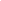 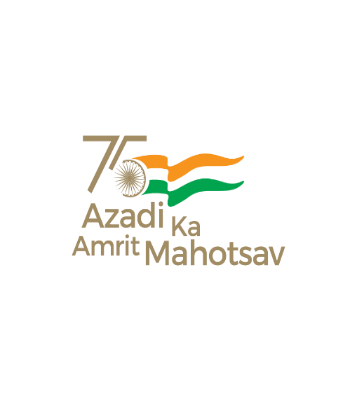 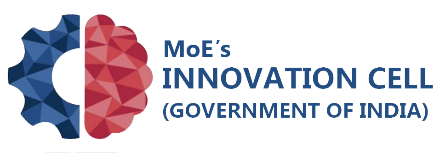 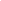 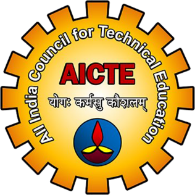 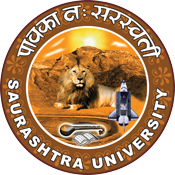 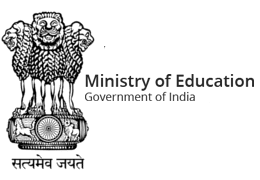 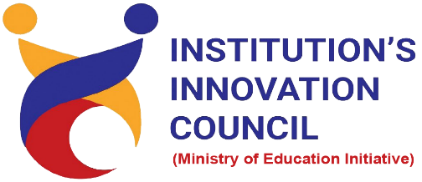          Out of the box thinking for problem solving          28th June 2022            At               Virtually on YouTubeContentsSaurashtra University – IICThe university is dedicated to instruction, research, and extending knowledge to the public (public service). Ministry of Education (MoE), Govt. of India has established ‘MoE’s Innovation Cell (MIC)’ to systematically foster the culture of Innovation among all Higher Education Institutions (HEIs). The primary mandate of MIC is to encourage, inspire and nurture young students by supporting them to work with new ideas and transform them into prototypes while they are informative years. Saurashtra University is one the Organization that have constituted the IIC to foster the vision of MoE and be a part for the promotion and development of innovation ecosystem.Event Schedule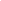 Brief about EventOrganizes Session on "Out of the box thinking for problem solving" 28th June 2022 at 2.00 PM by Prof. V. Kamakoti, Director, IIT Madras.In this webinar’s discussed about Out of the box thinking through Mathematics with examples. Webinar’s benefits are to gain insights about solution of the problems. Also, understand how to think differently and how to solve problems differently was made understood by the speaker. Webinar’s objective is to identify the problem and address it with systematic and Innovative solution. To understand the connectivity between the solution and problem which is inevitable. To enhance thinking skill and to find out the methods and ways for establishing entrepreneurship by applying innovative solution.Key PointsDuring the session, below mentioned points were discussed: Cultivating a different way of thinking 4 levels of the course Examples of Apple – Knife – Stone Brain for innovative thinking Importance of numbers and alphabets Game for mathematics Think differently for problem solving Education based on stories and examples like “Patti and Pongal” FAQs related to Out of the box thinking for problem solvingOutcomeAs per the event, the participants were able to understand the basic concept of innovation for problem. various types of examples of problem solving given by the speaker.  Also, as it was related to understand how the innovative thinking helps to solve the problem and also to enhance entrepreneurship in business world.  About the Speaker/Chief Guest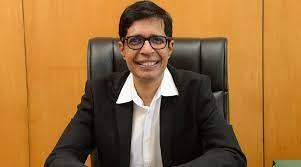 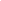 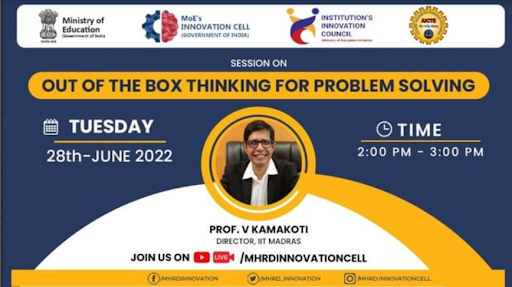 .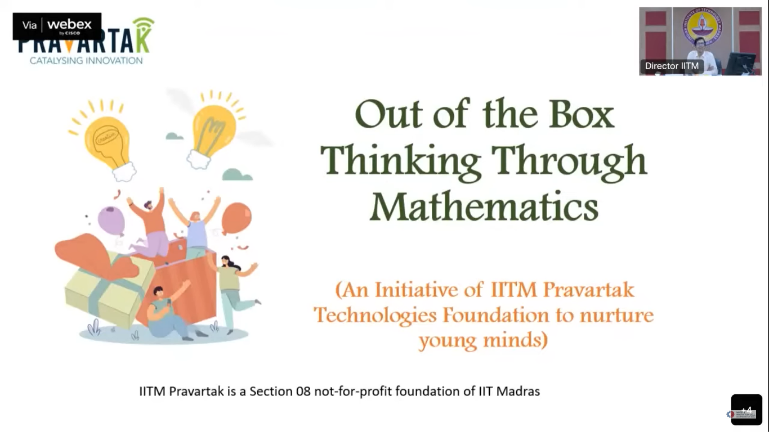 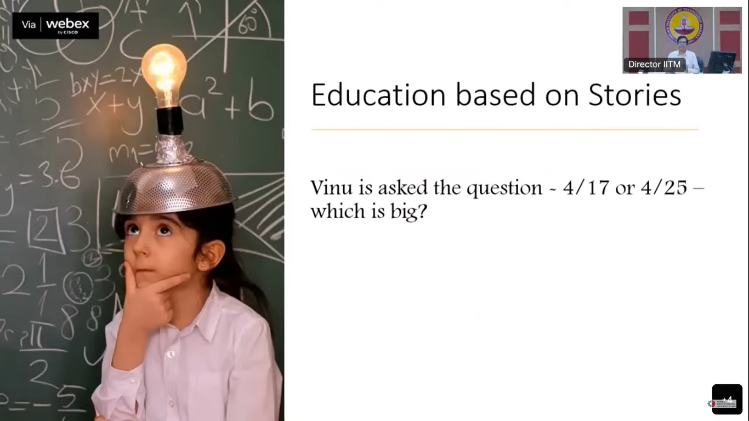 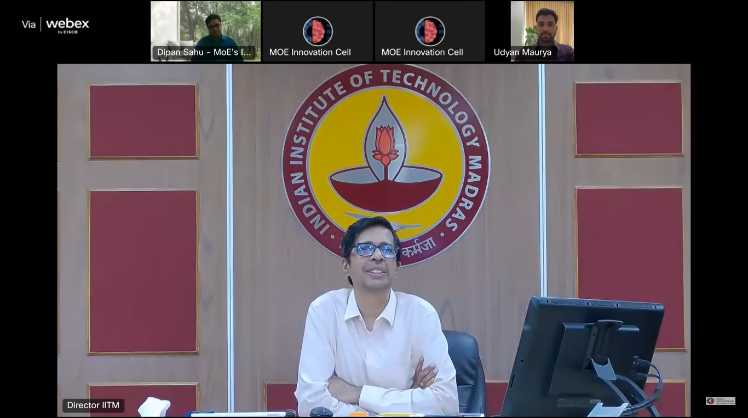 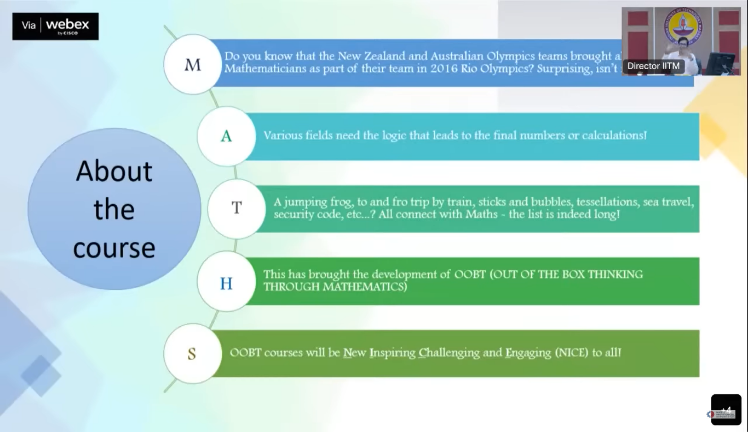 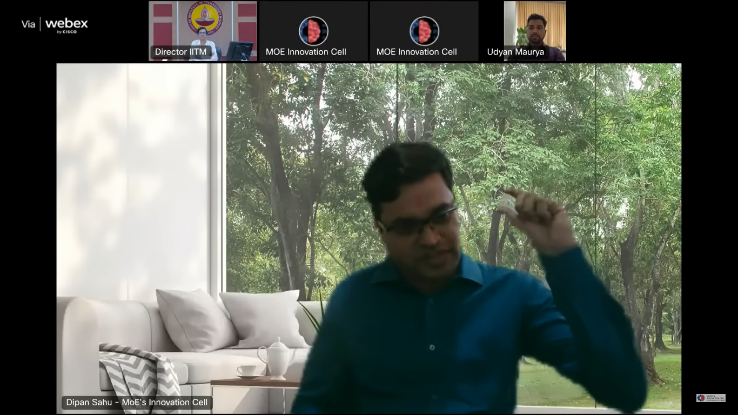 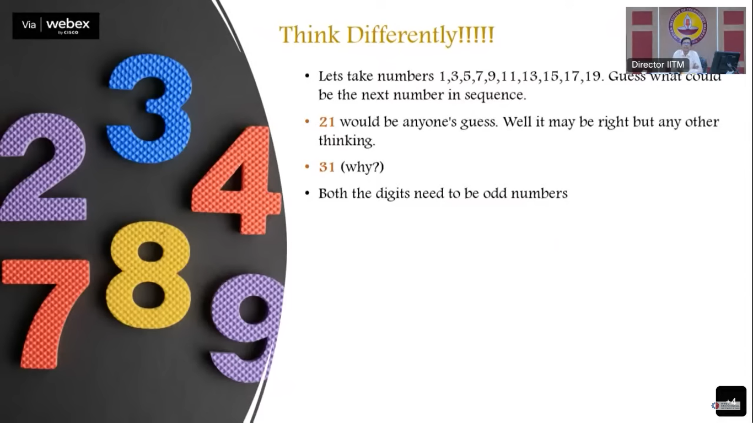 Connect Us:	https://www.linkedin.com/company/susec		iic@sauuni.ac.in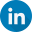 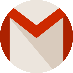 	https://www.facebook.com/iicsauuni			bit.ly/SU-SSIP Location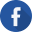 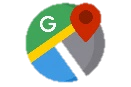 	https://www.instagram.com/susecrajkot		https://bit.ly/SUSEC-youtube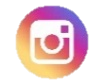 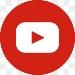 